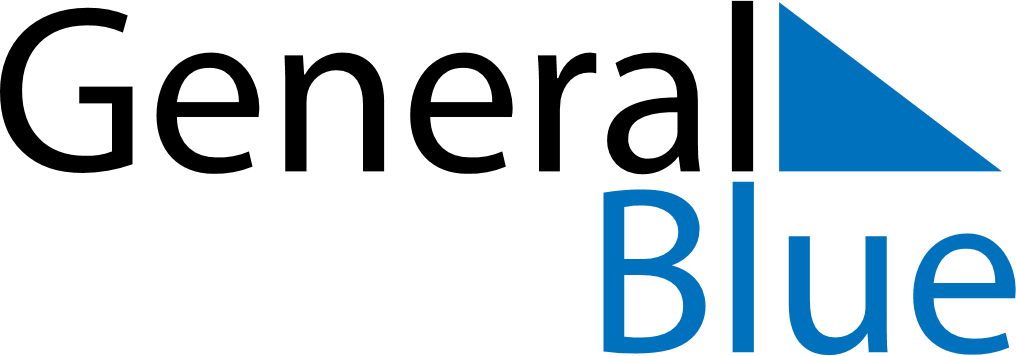 November 2026November 2026November 2026SwedenSwedenSundayMondayTuesdayWednesdayThursdayFridaySaturday1234567Gustavus Adolphus Day891011121314Saint Martin’s Day15161718192021222324252627282930